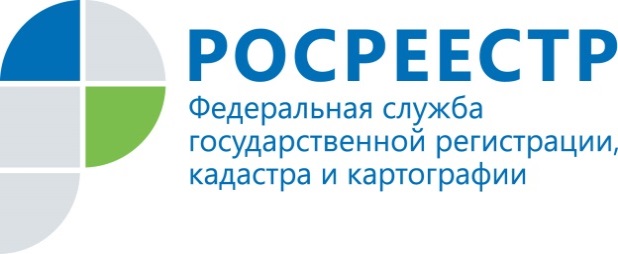 ПРЕСС-РЕЛИЗПомощник руководителя Управления Росреестра по Приморскому краю по СМИ  А. Э. Разуваева+7 (423) 241-30-58моб. 8 914 349 45 85
25press_rosreestr@mail.ruhttps://rosreestr.ru/690091, Владивосток, ул. Посьетская, д. 48Ипотека – снизилась, а дольщики – «подросли» Владивосток, 29 марта 2019 гВ январе-феврале 2019 г., по сравнению с аналогичным периодом прошлого года, увеличилось количество поступивших в Управление Росреестра по Приморскому краю заявлений на государственную регистрацию прав собственности - если в прошлом году приморским регистраторам поступило на рассмотрение около 39 000 заявлений, что за аналогичный период этого года количество поступивших заявлений увеличилось на 10 000 ед.Более7 000 заявителей выразили свое желание поставить объекты недвижимости на кадастровый учет. В январе-феврале прошлого года приморскими регистраторами было рассмотрено  11 500 заявлений.  Увеличилось количество документов, поступающих в электронном виде, в том числе о возобновлении государственной регистрации, о приеме дополнительных документов и пр. Если в первые два месяца прошлого года посредством электронных сервисов в Управление Россреестра по Приморскому краю поступило 2 828 заявлений, то в этом году их количество составило более 5000 ед. Сотрудниками многофункциональных центров (МФЦ) на регистрацию прав собственности было принято 30 679 заявлений, что на 5 000 ед. превышает показатель аналогичного периода прошлого года.Значительно возросло и количество запросов о предоставлении сведений из ЕГРН -  с 96 000 в январе-феврале прошлого года до 176 000 в этом году. Что касается количества регистрационных записей об ипотеке, то здесь приморские регистраторы констатируют небольшое снижение – 1 444 записи внесены в ЕГРН в этом году и 1991 запись -  в январе-феврале прошлого года. А вот количество зарегистрированных договоров участия в долевом строительстве за два месяца этого года незначительно превысило показатели прошлого года – 671 против 524 договоров, зарегистрированных в январе-феврале 2018 г. Услуги Росреестра по регистрации прав и кадастровому учету, а также по получению сведений из ЕГРН доступны на всей территории Российской Федерации. Документы на получение услуг Росреестра можно подать в офисах филиала ФГБУ «Федеральная кадастровая палата Росреестра» по Приморскому краю и МФЦ. Кроме того, на портале Росреестра www.rosreestr.ru можно получить в электронном виде сведения об объекте недвижимости из ЕГРН, а также подать документы на государственную регистрацию прав.О РосреестреФедеральная служба государственной регистрации, кадастра и картографии (Росреестр) является федеральным органом исполнительной власти, осуществляющим функции по государственной регистрации прав на недвижимое имущество и сделок с ним, по оказанию государственных услуг в сфере ведения государственного кадастра недвижимости, проведению государственного кадастрового учета недвижимого имущества, землеустройства, государственного мониторинга земель, навигационного обеспечения транспортного комплекса, а также функции по государственной кадастровой оценке, федеральному государственному надзору в области геодезии и картографии, государственному земельному надзору, надзору за деятельностью саморегулируемых организаций оценщиков, контролю деятельности саморегулируемых организаций арбитражных управляющих. Подведомственными учреждениями Росреестра являются ФГБУ «ФКП Росреестра» и ФГБУ «Центр геодезии, картографии и ИПД». В ведении Росреестра находится ФГУП «Ростехинвентаризация – Федеральное БТИ». 2018 год – юбилейный для Росреестра, так как в этом году ведомство отмечает 10-летие образования Росреестра на территории соответствующих субъектов Российской Федерации и 20-летие создания в Российской Федерации системы государственной регистрации прав на недвижимое имущество и сделок с ним.Территориальным отделом Росреестра в Приморском крае руководит с декабря 2004 года Евгений Александрович Русецкий.